Проект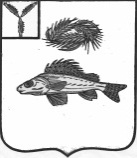 СОВЕТ МУНИЦИПАЛЬНОГО ОБРАЗОВАНИЯ ГОРОД ЕРШОВ
ЕРШОВСКОГО РАЙОНА САРАТОВСКОЙ ОБЛАСТИ(четвертого созыва)РЕШЕНИЕот                           2020 года  № Об итогах исполнения  бюджетамуниципального    образования город   Ершов    за    2019    годВ соответствии с Бюджетным кодексом Российской Федерации, Уставом муниципального образования город Ершов Ершовского  муниципального района Саратовской области и Положением о бюджетном процессе в муниципальном образовании город Ершов, заслушав и обсудив годовой отчет об исполнении бюджета муниципального образования город Ершов, Совет муниципального образования город Ершов  Ершовского муниципального района Саратовской области  решил:1.Утвердить итоги исполнения  бюджета муниципального образования город Ершов  согласно представленному отчету об исполнении бюджета муниципального образования город Ершов за 2019 год по доходам в сумме 179733,5 тыс. рублей, по расходам в сумме 182700,5 тыс. рублей, с дефицитом в сумме 2967,0 тыс. рублей. 2.Принять к сведению информацию о численности муниципальных служащих, работников, осуществляющих техническое обеспечение деятельности органов местного самоуправления, фактических затратах на их денежное содержание по муниципальному образованию город Ершов за  2019 год. 3.Принять к сведению информацию об использовании бюджетных средств резервного фонда муниципального образования город Ершов.4. Настоящее решение вступает в силу со дня его официального обнародования.Глава муниципальногообразования город Ершов                                            А. А. Тихов                                                                     Приложение №1                                                                                                  к решению Совета МО г.Ершов                                                                                            от___________2020г.№_____                                                                                                                 «Об итогах исполнения  бюджета                                                                                                                 муниципального образования                                                                                                                  город Ершов за 2019 год»Отчет  об итогах  исполнении бюджетамуниципального образования город Ершов за 2019 годДоходы бюджета муниципального образования город Ершов Ершовского муниципального района Саратовской области за 2019 год по кодам бюджетной классификации РФ                                                                                                                               Тыс.руб.Расходы бюджета по разделам и подразделам бюджетной классификации муниципального образования город Ершов Ершовского района Саратовской областиза 2019годВедомственная структура расходов бюджета муниципального образования город Ершов Ершовского района Саратовской области за 2019 год Источники финансирования дефицита бюджетамуниципального образования город Ершов Ершовского района Саратовской областиза 2019 годФинансирование целевых программ муниципального образования город Ершов Ершовского района Саратовской области за 2019 год                                                                                            Приложение № 2к решению                                                                                    Совета МО г.Ершов                                                                                            от___________2020г.№_____                                                                                                                «Об итогах исполнения  бюджета                                                                                                                муниципального образования                                                                                                                 город Ершов за 2019 год»С В Е Д Е Н И Яо численности муниципальных служащих, работников, осуществляющих техническое обеспечение деятельности органов местного самоуправления, работников муниципальных учреждений, депутатов представительного органа местного самоуправления, фактических затратах на их денежное содержание по муниципальному образованию город Ершовза  2019 год                                                                                         Приложение №3 к решению                                                                                        Совета МО г.Ершов                                                                                            от___________2020г.№_____                                                                                                                «Об итогах исполнения  бюджета                                                                                                                 муниципального образования                                                                                                                   город Ершов за 2019 год»О Т Ч Е Тоб использовании бюджетных средств резервного фондаза  2019 годтыс.руб.	НаименованиеКодУточнен.план на2019 годИсполнено за 2019 год%исполненияНалоговые и неналоговые доходы64506,165036,2100,8Налоговые доходы     000 10000000 00 0000 00062119,862588,3100,8Налог на доходы физических лиц000 10102000 01 0000 11032252,232360,0100,3Акцизы по подакцизным товарам (продукции), производимым на территории Российской Федерации000 10302000 01 0000 1106090,66090,7100,0Единый сельскохозяйственный налог000 10503000 01 0000 1106967,77004,8100,5Налог на имущество физических лиц000 10601030 10 0000 1103229,73236,6100,2Земельный налог000 10606000 10 0000 11013579,613896,2102,3Неналоговые доходы2386,32447,9102,6Доходы, полученные в виде арендной платы за земельные участки, госсобственность на которые не разграничена, и которые расположены в границах поселений, а также средства от продажи права  на заключение договоров аренды указанных земельных участков 706 11105013 13 0000 1201815,81853,9102,1Доходы от сдачи в аренду имущества, находящегося в оперативном управлении органов управления   поселений и созданных ими учреждений (за исключением имущества муниципальных автономных учреждений)706 11105035 13 0000 12085,185,2100,0Доходы от реализации  иного имущества, находящегося в собственности городских поселений (за исключением имущества бюджетных и автономных учреждений, а также имущества  муниципальных унитарных предприятий  в том числе казенных), в части реализации основных средств по указанному имуществу706 11402053 13 0000 41089,589,5100,0Доходы от продажи земельных  участков, государственная собственность на которые не разграничена и которые расположены в границах поселений 706 11406013 13 0000 430234,2234,2100,0Штрафы, санкции, возмещение ущерба000 11600000 00 0000 000161,7185,1114,4               ИТОГО ДОХОДОВ64506,165036,2100,8Безвозмездные поступления000 20000000 00 0000 000173156,0114697,366,2Дотации  на выравнивание бюджетной обеспеченности за счет субвенций из областного бюджета706 202 15001 13 0004 1511034,21034,2100,0Субсидия бюджетам городских поселений на обустройство и восстановление воинских захоронений находящихся в государственной собственности051 202 25299 13 0000 15052,60,00,0Субсидии бюджетам городских поселений  на поддержку государственных программ субъектов Российской Федерации и муниципальных программ формирования современной городской среды 051 202 25555 13 0000 15014797,614797,6100,0Субсидия бюджетам городских поселений на реализацию Федеральной целевой программы «Развитие физической культуры и спорта в Российской Федерации на 2016-2020 годы» 051 202 25495 13 0000 15043953,543953,5100,0Субсидия бюджетам городских  поселений на строительство и реконструкцию (модернизацию) объектов питьевого водоснабжения051 202 25243 13 0000 15030420,430414,399,98Субсидия  бюджетам городских  поселений области на мероприятия по вводу в эксплуатацию стадиона «Юность» 051 202 29999 13 0094 15021647,821647,8100,0Субсидия бюджетам городских поселений области на реализацию проектов развития муниципальных образований области, основанных на местных инициативах051 202 29999 13 0073 1501000,01000,0100,0Межбюджетные трансферты, передаваемые бюджетам городских поселений на создание комфортной городской среды в малых городах и исторических поселениях - победителях Всероссийского конкурса лучших проектов создания комфортной городской среды                                                                                                                          051 202 45424 13 0000 15060000,01600,02,7Прочие безвозмездные поступления от негосударственных организаций в бюджеты городских поселений051 2 04 05099 13 0073 150174,9174,9100,0Прочие безвозмездные поступления в бюджеты городских поселений051 2 07 05030 13 0073 15075,075,0100,0Всего доходов237662,1179733,575,6Превышение  доходов над расходами (дефицит -, профицит +)-4724,2- 2967,0Источники внутреннего финансирования дефицита бюджета4724,22967,0НаименованиеКОДБюджетные ассигнованияна 2019годИсполнено %исполненияГосударственные вопросы000 0100 0000000000 0002687,22603,496,9Функционирование законодательных (представительных) органов местного самоуправления000 0103 0000000000 0001252,51238,798,9Функционирование органов исполнительной власти, администраций000 0104 0000000000 0001057,2987,293,4Другие общегосударственные вопросы000 0113 0000000000 000377,5377,5100,0  Национальная безопасность и правоохранительная деятельность000 0300 0000000000 000264,6264,5100,0Предупреждение чрезвычайных ситуаций и защита населенных пунктов  от подтопления000 0309 0000000000 000200,0199,9100,0Обеспечение пожарной безопасности000 0310 0000000000 00064,664,6100,0Национальная экономика000 0400 0000000000 00036290,035751,798,5Топливно-энергетический комплекс000 0402 0000000000 00022300,021785,797,7Водное хозяйство000 0406 0000000000 000323,2323,2100,0Дорожное хозяйство000 0409 0000000000 00013666,813642,899,8Жилищно-коммунальное хозяйство000 0500 000000000 000124964,465986,552,8Жилищное хозяйство000 0501 0000000 0001165,21165,2100,0Коммунальное хозяйство000 0502 0000000 00031578,131531,199,9Благоустройство000 0503 0000000 00092221,133290,236,1Культура, кинематография000 0800 0000000 0004,24,2100,0Культура000 0801 0000000 0004,24,2100,0Социальная политика000 1000 0000000 000128,0128,0100,0Социальное обеспечение населения000 1003 0000000 000128,0128,0100,0Физическая культура и спорт000 1100 0000000 00078047,977962,299,9Физическая культура000 1101 0000000 0002004,81919,195,7Массовый спорт000 1102 0000000 00076043,176043,1100,0ВСЕГО РАСХОДОВ242386,3182700,575,4Код главного распорядителяРазделПодразделЦелевая статьяВид расходовПлан(т.руб)Факт(т.руб)Совет МО г.Ершов7441252,51238,7Общегосударственные вопросы74401001252,51238,7 Функционирование законодательных (представительных) органов местного самоуправления744   0103910 00 000001252,51238,7  Выполнение функций органами государственной власти7440103911 00 000001180,71166,9  Обеспечение деятельности представительного органа власти744010391 1 00 012001180,71166,9  Расходы на обеспечение деятельности депутатов представительного органа власти744010391 1 00 01200629,1628,0Расходы на выплаты персоналу в целях обеспечения выполнения функций государственными (муниципальными) органами, казенными учреждениями.744010391 1 00 01200100629,1628,0Расходы на выплаты персоналу государственных (муниципальных) органов744010391 1 00 01200120629,1628,0Расходы на обеспечение  функций  центрального аппарата 744010391 1 00 02200551,6538,9Расходы на выплаты персоналу в целях обеспечения выполнения функций государственными (муниципальными) органами, казенными учреждениями.744010391 1 00 02200100382,8382,4Расходы на выплаты персоналу государственных (муниципальных) органов744010391 1 00 02200120382,8382,4Закупка товаров, работ и услуг для государственных (муниципальных) нужд744010391 1 00 02200200143,4131,1Иные закупки товаров, работ и услуг для обеспечения государственных (муниципальных) нужд744010391 1 00 02200240143,4131,1Иные бюджетные ассигнования744010391 1 00 0220080025,425,4Уплата налогов, сборов и иных платежей7440103911 00 0220085025,425,4Предоставление межбюджетных трансфертов 960 00 0000071,871,8Предоставление межбюджетных трансфертов из бюджетов поселений7440103961 00 0000071,871,8Межбюджетные трансферты, передаваемые бюджетам муниципальных районов из бюджетов поселений  на осуществление части полномочий по решению вопросов местного значения в соответствии с заключенными соглашениями по осуществлению внешнего муниципального финансового   контроля7440103961 00 0302071,871,8Межбюджетные трансферты7440103961 00 0302050071,871,8Предоставление иных межбюджетных трансфертов другим бюджетам7440103961 00 0302054071,871,8Администрация Ершовского муниципального района706241133,8181461,8Общегосударственные вопросы70601001434,71364,7 Функционирование  исполнительных органов государственной власти, местных администраций70601041057,2987,2Выполнение функций органами государственной власти7060104410 00 000001057,2987,2Обеспечение деятельности органами исполнительной власти7060104413 00 000001057,2987,2Расходы на обеспечение функций центрального аппарата7060104413 00 02200904,1834,1Закупка товаров, работ и услуг для государственных (муниципальных) нужд7060104413 00 02200200904,1834,1Иные закупки товаров, работ и услуг для обеспечения государственных (муниципальных) нужд7060104413 00 02200240904,1834,1Уплата земельного налога, налога на имущество  и транспортного налога органами местного самоуправления7060104413 00 06100153,1153,1Иные бюджетные ассигнования7060104413 00 06100800153,1153,1Уплата налогов, сборов и иных платежей7060104413 00 06100850153,1153,1  Другие общегосударственные вопросы7060113377,5377,5Мероприятия в сфере приватизации и продажи  государственного имущества муниципального образования706011394 0 00 00000336,2336,2Оценка недвижимости, признание прав и регулирование отношений по государственной и муниципальной собственности706011394 0 00 06600336,2336,2Закупка товаров, работ и услуг для государственных (муниципальных) нужд706011394 0 00 06600200336,2336,2Иные закупки товаров, работ и услуг для обеспечения государственных (муниципальных) нужд706 011394 0 00 06600240336,2336,2Исполнение судебных решений, не связанных с погашением кредиторской задолженности 7060113992 00 0000041,341,3Расходы по исполнительным листам7060113992 00 9410041,341,3Иные бюджетные ассигнования7060113992 00 9410080041,341,3Исполнение судебных актов7060113992 00 9410083041,341,3Национальная безопасность и правоохранительная деятельность7060300264,6264,5Защита населения и территории  от чрезвычайных ситуаций природного и техногенного характера, гражданская оборона7060309264,6264,5Программа муниципального образования7060309820 00 00000264,6264,5 Защита населения и территории  от чрезвычайных ситуаций, обеспечение пожарной безопасности в муниципальном образовании г.Ершов до 2020 года 7060309820 00 01100264,6264,5подпрограмма «Защита населения и территорий от чрезвычайных ситуаций 7060309822 00 00000200,0199,9Защита населения и территорий от чрезвычайных ситуаций 7060309822 00 01100200,0199,9Закупка товаров, работ и услуг для государственных (муниципальных) нужд7060309822 00 01100200200,0199,9Иные закупки товаров, работ и услуг для обеспечения государственных (муниципальных) нужд7060309822 00 01100240200,0199,9Обеспечение пожарной безопасности706031064,664,6Программа муниципального образования7060310820 00 0000064,664,6 Защита населения и территории  от чрезвычайных ситуаций, обеспечение пожарной безопасности в муниципальном образовании г.Ершов до 2020 года 7060310820 00 0110064,664,6подпрограмма «Обеспечение пожарной безопасности на территории муниципального образования»7060310821 00 0000064,664,6Обеспечение пожарной безопасности7060310821 00 0110064,664,6Закупка товаров, работ и услуг для государственных (муниципальных) нужд7060310821 00 0110020064,664,6Иные закупки товаров, работ и услуг для обеспечения государственных (муниципальных) нужд7060310821 00 0110024064,664,6Национальная экономика706040036290,035751,7Топливно-энергетический комплекс706040222300,021785,7Программа муниципального образования7060402810 00 0000022300,021785,7Повышение энергоэффективности и энергосбережения муниципального образования город Ершов до 2020 года7060402810 00 0110022300,021785,7подпрограмма «Энергосбережение и повышение энергетической эффективности муниципального образования» 7060402811 00 0110022300,021785,7Энергосбережение и повышение энергетической эффективности 7060402811 01 0110022300,021785,7Закупка товаров, работ и услуг для государственных (муниципальных) нужд7060402811 00 0110020022300,021785,7Иные закупки товаров, работ и услуг для обеспечения государственных (муниципальных) нужд7060402811 00 0110024022300,021785,7Водное хозяйство7060406323.2323,2Программа муниципального образования7060406720 00 00000323.2323,2Обеспечение населения доступным жильем и развитие  жилищно-коммунальной инфраструктуры муниципального образования г.Ершов  до 2020 года7060406720 00 01100323.2323,2подпрограмма «Обеспечение населения муниципального образования  г.Ершов  питьево--хозяйственного назначения »7060406726 00 01100323.2323,2Обеспечение населения водой питьево--хозяйственного назначения 7060406726 00 01100323.2323,2Закупка товаров, работ и услуг для государственных (муниципальных) нужд7060406726 00 01100200323.2323,2Иные закупки товаров, работ и услуг для обеспечения государственных (муниципальных) нужд7060406726 00 01100240323.2323,2Дорожное хозяйство (дорожные фонды)706040913666,813642,8Программа муниципального образования706040913666,813642,8Развитие транспортной системы  муниципального образования  на 2017- 2020 годы7060409780 00 0000013666,813642,8подпрограмма «Повышение безопасности дорожного движения  на территории муниципального образования»7060409781 00 101001266,41242,4Повышение безопасности дорожного движения  7060409781 00 101001266,41242,4Закупка товаров, работ и услуг для государственных (муниципальных) нужд7060409781 00 101002001266,41242,4Иные закупки товаров, работ и услуг для обеспечения государственных (муниципальных) нужд7060409781 00 101002401266,41242,4подпрограмма «Капитальный ремонт, ремонт и содержание автомобильных дорог местного значения в границах поселения, находящихся в муниципальной собственности»7060409782 00 1021012400,412400,4Капитальный ремонт, ремонт и содержание автомобильных дорог местного значения в границах поселения, находящихся в муниципальной собственности7060409782 00 1021012400,412400,4Капитальный ремонт, ремонт и содержание автомобильных дорог местного значения в границах поселения, находящихся в муниципальной собственности  за счет средств  дорожного фонда муниципального образования (акцизы)7060409782 00 102116438,86438,8Закупка товаров, работ и услуг для государственных (муниципальных) нужд7060409782 00 102112006438,86438,8Иные закупки товаров, работ и услуг для обеспечения государственных (муниципальных) нужд7060409782 00 102112406438,86438,8   Капитальный ремонт, ремонт и содержание автомобильных дорог местного значения в границах поселения, находящихся в муниципальной собственности  за счет средств  местного бюджета7060409782 00 102125961.65961.6Закупка товаров, работ и услуг для государственных (муниципальных) нужд7060409782 00 102122005961.65961.6Иные закупки товаров, работ и услуг для обеспечения государственных (муниципальных) нужд7060409782 00 102122405961.65961.6Жилищно-коммунальное хозяйство7060500124964,465986,5Жилищное хозяйство70605011165,21165,2Программа муниципального образования70605011165,21165,2Обеспечение населения доступным жильем и развитие  жилищно-коммунальной инфраструктуры муниципального образования  на 2017- 2020 годы7060501720 00 000001165,21165,2подпрограмма  «Проведение капитального ремонта многоквартирных домов на территории муниципального образования город Ершов»7060501723 00 01100893.4893.4Проведение капитального ремонта многоквартирных домов 7060501723 00 01100893.4893.4Закупка товаров, работ и услуг для государственных (муниципальных) нужд7060501723 00 01100200893.4893.4Иные закупки товаров, работ и услуг для обеспечения государственных (муниципальных) нужд7060501723 00 01100240893.4893.4подпрограмма « Комплексное развитие и освоение жилищного строительства муниципального образования город Ершов» 7060501727 00 00000271.8271.8Комплексное развитие и освоение жилищного строительства 7060501727 00 01100271.8271.8Закупка товаров, работ и услуг для государственных (муниципальных) нужд7060501727 00 01100200271.8271.8Иные закупки товаров, работ и услуг для обеспечения государственных (муниципальных) нужд7060501727 00 01100240271.8271.8Коммунальное хозяйство706050231578,131531,1Программа муниципального образования706050231578,131531,1Обеспечение населения доступным жильем и развитие  жилищно-коммунальной инфраструктуры муниципального образования  на 2017-2020  годы7060502720 00 0000031578,131531,1подпрограмма «Модернизация и реформирование жилищно-коммунального хозяйства муниципального образования город Ершов» 7060502725 00 01100100,0100,0Модернизация и реформирование жилищно-коммунального хозяйства7060502725 00 01100100,0100,0Закупка товаров, работ и услуг для государственных (муниципальных) нужд7060502725 00 01100200100,0100,0Иные закупки товаров, работ и услуг для обеспечения государственных (муниципальных) нужд7060502725 00 01100240100,0100,0подпрограмма «Обеспечение населения муниципального образования водой питьево-хозяйственного назначения »7060502 726 00 0000031478,131431,1Обеспечение населения водой питьево-хозяйственного назначения7060502726 00 011001057,71016,8Закупка товаров, работ и услуг для государственных (муниципальных) нужд7060502726 00 011002001057,71016,8Иные закупки товаров, работ и услуг для обеспечения государственных (муниципальных) нужд7060502726 00 011002401057,71016,8Строительство и реконструкция (модернизация) объектов питьевого водоснабжения  7060502726 G5 5243030420,430414,3Бюджетные инвестиции в объекты капитального строительства государственной (муниципальной) собственности7060502726 G5 52430400 30420,430414,3Увеличение стоимости основных средств7060502726 G5 5243041030420,430414,3Благоустройство706050392221,133290,2Программы муниципального образования706050392221,133290,2Программа муниципального образования706050315218,414791,8Благоустройство на территории муниципального образования до 2020 года7060503840 00 0000015218,414791,8подпрограмма «Уличное освещение»7060503840 00 011117142,06802,8Закупка товаров, работ и услуг для государственных (муниципальных) нужд7060503840 00 011112007142,0 6802,8Иные закупки товаров, работ и услуг для обеспечения государственных (муниципальных) нужд7060503840 00 011112407142,0 6802,8подпрограмма «Организация и содержание мест захоронений»7060503840 00 01112440,0440,0Закупка товаров, работ и услуг для государственных (муниципальных) нужд7060503840 00 01112200440,0440,0Иные закупки товаров, работ и услуг для обеспечения государственных (муниципальных) нужд7060503840 00 01112240440,0440,0подпрограмма «Развитие благоустройства на   территории   муниципального образования»7060503840 00 011137636,47549,0Закупка товаров, работ и услуг для государственных (муниципальных) нужд7060503840 00 011132006083,46049,1Иные закупки товаров, работ и услуг для обеспечения государственных (муниципальных) нужд7060503840 00 011132406083,46049,1Субсидии на софинансирование расходных обязательств субъектов Российской Федерации, связанных с реализацией федеральной целевой программы «Увековечение памяти погибших при защите отечества на 2019-2024 годы», за счет средств резервного фонда Правительства  Российской Федерации (Обустройство и восстановление воинских захоронений, находящихся в муниципальной собственности)7060503840 05 L299 F53,10,0Закупка товаров, работ и услуг для государственных (муниципальных) нужд7060503840 05 L299 F20053,10,0Иные закупки товаров, работ и услуг для обеспечения государственных (муниципальных) нужд7060503840 05 L299 F24053,10,0Основное мероприятие «Модернизация и обустройство пешеходного моста в г.Ершове»7060503 840 00 02000   1499,91499,9Реализация проектов развития муниципальных образований области, основанных на местных инициативах за счет субсидий из областного бюджета7060503 840 00 721001000,01000,0Закупка товаров, работ и услуг для государственных (муниципальных) нужд7060503 840 00 721002001000,01000,0Иные закупки товаров, работ и услуг для обеспечения государственных (муниципальных) нужд7060503 840 00 721002401000,01000,0Реализация проектов развития муниципальных образований области, основанных на местных инициативах, за счет средств местного бюджета (за исключением безвозмездных поступлений добровольных взносов, пожертвований от физических и юридических лиц)7060503840 00 S2110250,0250,0Закупка товаров, работ и услуг для государственных (муниципальных) нужд7060503 840 00 S2110200250,0250,0Иные закупки товаров, работ и услуг для обеспечения государственных (муниципальных) нужд7060503 840 00 S2110240250,0250,0Реализация проектов развития муниципальных образований области, основанных на местных инициативах, за счет средств местного бюджета в части безвозмездных поступлений добровольных взносов, пожертвований от физических лиц7060503 840 00 S212075,075,0Закупка товаров, работ и услуг для государственных (муниципальных) нужд7060503 840 00 S212020075,075,0Иные закупки товаров, работ и услуг для обеспечения государственных (муниципальных) нужд7060503 840 00 S212024075,075,0Реализация проектов развития муниципальных образований области, основанных на местных инициативах, за счет средств местного бюджета в части безвозмездных поступлений добровольных взносов, пожертвований от юридических лиц7060503 840 00 S2130174,9174,9Закупка товаров, работ и услуг для государственных (муниципальных) нужд7060503 840 00 S2130200174,9174,9Иные закупки товаров, работ и услуг для обеспечения государственных (муниципальных) нужд7060503 840 00 S2130240174,9174,9Программа муниципального образования706050377002,718498,4 «Формирование комфортной городской среды на 2018 - 2022 годы»7060503880 00 0000077002,718498,4подпрограмма «Создание комфортных условий проживания»7060503881 00 0000010359,310346,6Поддержка муниципальных программ формирования современной городской среды7060503881 00 01100394,6381,9Закупка товаров, работ и услуг для государственных (муниципальных) нужд7060503881 00 01100200394,6381,9Иные закупки товаров, работ и услуг для обеспечения государственных (муниципальных) нужд7060503881 00 01100240394,6381,9Поддержка государственных программ субъектов Российской Федерации и муниципальных программ формирования современной городской среды7060503881 00 L55509964,79964,7Закупка товаров, работ и услуг для государственных (муниципальных) нужд7060503881 00 L55502009964,79964,7Иные закупки товаров, работ и услуг для обеспечения государственных (муниципальных) нужд7060503881 00 L55502409964,79964,7подпрограмма «Развитие современной  городской среды»7060503882 00 0000066643,48151,8Поддержка муниципальных программ формирования современной городской среды7060503882 00 011001661,01569,4Закупка товаров, работ и услуг для государственных (муниципальных) нужд7060503882 00 011002001661,01569,4Иные закупки товаров, работ и услуг для обеспечения государственных (муниципальных) нужд7060503882 00 011002401661,01569,4Поддержка государственных программ субъектов Российской Федерации и муниципальных программ формирования современной городской среды7060503882 00 L55504982,44982,4Закупка товаров, работ и услуг для государственных (муниципальных) нужд7060503882 00 L55502004982,44982,4Иные закупки товаров, работ и услуг для обеспечения государственных (муниципальных) нужд7060503882 00 L55502404982,44982,4Создание комфортной городской среды в малых городах и исторических поселениях - победителях Всероссийского конкурса лучших проектов создания комфортной городской среды7060503882 F2 5424060000,01600,0Бюджетные инвестиции в объекты капитального строительства государственной (муниципальной) собственности7060503882 F2 5424040060000,01600,0Увеличение стоимости основных средств7060503882 F2 5424041060000,01600,0Культура, кинематография70608004,24,2Культура70608014,24,2Программа муниципального образования70608014,24,2Культура муниципального образования до 2020 года70608   01730 00 000004,24,2подпрограмма « Создание условий для организации досуга и обеспечения жителей  муниципального образования услугами культуры»70608   01735 00 000004,24,2Создание условий для организации досуга7060801735 00 011004,24,2Закупка товаров, работ и услуг для государственных (муниципальных) нужд7060801735 00 011002004,24,2Иные закупки товаров, работ и услуг для обеспечения государственных (муниципальных) нужд7060801735 00 011002404,24,2Социальная политика7061000128,0128,0Программа муниципального образования7061003128,0128,0«Социальная поддержка и социальное обслуживание граждан муниципального образования  до 2020 года»7061003800 00 01100128,0128,0подпрограмма «Социальное обеспечение и иные выплаты населению»7061003803 00 00000128,0128,0Социальное обеспечение и иные выплаты населению7061003803 01 00000128,0128,0Обеспечение мероприятий связанных с предоставлением бесплатного проезда гражданам706     1003803 01 0111270,070,0Закупка товаров, работ и услуг для государственных (муниципальных) нужд7061003803 01 0111220070,070,0Иные закупки товаров, работ и услуг для обеспечения государственных (муниципальных) нужд7061003803 01 0111224070,070,0Предоставление социальных выплат отдельным категориям граждан7061003803 01 0111358,058,0Иные выплаты гражданам7061003803 01 0111330058,058,0Социальные выплаты гражданам, кроме публичных нормативных социальных выплат  7061003803 01 0111332058,058,0Физическая культура и спорт706110078047,977962,2Физическая культура70611012004,81919,1Программа муниципального образования706  11012004,81919,1Развитие физической культуры, спорта и молодежной политики муниципального образования  на 2017-2020 годы7061101740 00 000002004,81919,1подпрограмма « Молодежь муниципального образования»7061101741 00 00000306,8306,5Молодежь муниципального образования7061101741 00 01100306,8306,5Закупка товаров, работ и услуг для государственных (муниципальных) нужд7061101741 00 01100200306,8306,5Иные закупки товаров, работ и услуг для обеспечения государственных (муниципальных) нужд7061101741 00 01100240306,8306,5подпрограмма  «Развитие физической культуры и спорта муниципального образования»7061101742 00 000001698,01612,6Развитие физической культуры и спорта7061101742 00 011001698,01612,6Закупка товаров, работ и услуг для государственных (муниципальных) нужд7061101742 00 011002001698,01612,6Иные закупки товаров, работ и услуг для обеспечения государственных (муниципальных) нужд7061101742 00 011002401698,01612,6Массовый спорт706110276043,176043,1Программа  муниципального образования706110276043,176043,1Развитие физической культуры, спорта и молодежной политики муниципального образования на 2017-2020 годы7061102740 00 0000076043,176043,1подпрограмма  «Развитие физической культуры и спорта муниципального образования»7061102  742 00 0000076043,176043,1Реализация  федеральной целевой программы  «Развитие физической культуры и спорта в Российской Федерации на 2016-2020 годы» (строительство и реконструкция малобюджетных физкультурно-спортивных объектов шаговой доступности, плоскостных сооружений по проектам, рекомендованным Министерством спорта Российской Федерации)7061102  742 Р5 5495153953,553953,5Бюджетные инвестиции в объекты капитального строительства государственной (муниципальной) собственности7061102  742 Р5 5495140053953,553953,5Увеличение стоимости основных средств7061102  742 Р5 5495141053953,553953,5Мероприятия по вводу в эксплуатацию стадиона «Юность» в г.Ершове Саратовской области (в рамках достижения соответствующих задач федерального  проекта) за счет средств областного бюджета7061102  742 Р5 U139321647,821647,8Закупка товаров, работ и услуг для государственных (муниципальных) нужд7061102  742 Р5 U139320021647,821647,8Иные закупки товаров, работ и услуг для обеспечения государственных (муниципальных) нужд7061102  742 Р5 U139324021647,821647,8Мероприятия по вводу в эксплуатацию стадиона «Юность» в г.Ершове Саратовской области (в рамках достижения соответствующих задач федерального  проекта) за счет средств местного бюджета7061102  742 Р5 S1393441,8441,8Закупка товаров, работ и услуг для государственных (муниципальных) нужд7061102  742 Р5 S1393200441,8441,8Иные закупки товаров, работ и услуг для обеспечения государственных (муниципальных) нужд7061102  742 Р5 S1393240441,8441,8ВСЕГО РАСХОДОВ706242386,3182700,5Код бюджетной классификацииНаименованиеПланИсполненоРезультат исполнения бюджета4724,22967,0706 01050000 00 0000 000Изменение  остатков средств на счетах по учету средств бюджета4724,22967,0706 01050201 13 0000 510Увеличение прочих остатков средств бюджетов поселений- 237662,1- 179733,5706  01050201 13 0000 610Уменьшение прочих остатков средств бюджетов поселений242386,3182700,5Наименование программы  Уточненныйплан на 2019 год        Исполнено%исполненияЗащита населения и территории  от чрезвычайных ситуаций, обеспечение пожарной безопасности до 2020 года264,6264,5100,0Повышение энергоэффективности и энергосбережения до 2020 года22300,021785,797,7Обеспечение населения доступным жильем и развитие  жилищно-коммунальной инфраструктуры муниципального образования город г.Ершов до 2020 года33066,533019,599,9Развитие транспортной системы  муниципального образования город Ершов  до 2020 года13666,813642,899,8Благоустройство на территории муниципального образования город Ершов до 2020 года15218,414791,897,2Социальная поддержка и социальное обслуживание граждан муниципального образования город Ершов  до 2020года128,0128,0100,0Развитие физической культуры, спорта и молодежной политики муниципального образования город Ершов на 2017-2020 годы78047,977962,299,9Формирование комфортной городской среды на 2018 - 2022 годы77002,718498,424,0Культура муниципального образования до 2020 года4,24,2100,0                          ВСЕГО239699,1180097,175,1Наименование                    Численность (чел.), в том числе                    Численность (чел.), в том числе                    Численность (чел.), в том числе                    Численность (чел.), в том числе                    Численность (чел.), в том числеФактические затраты на денежное содержание (тыс.руб.)Фактические затраты на денежное содержание (тыс.руб.)Фактические затраты на денежное содержание (тыс.руб.)Фактические затраты на денежное содержание (тыс.руб.)Фактические затраты на денежное содержание (тыс.руб.)НаименованиевсегоМуниципальные служащиеРаботники, осуществляющие техническоеочеспечение деятельности органов местного самоуправленияРаботники муниципальных учрежденийдепутаты представительного ОМСМуниципальные служащиеРаботники, осуществляющие техническоеочеспечение деятельности органов местного самоуправленияРаботникимуниципальных учрежденийдепутаты представительного ОМССовет муниципального образования город Ершов21--1778,5294,7--483,8      Итого21--1778,5294,7--483,8№п/пНаименование   Первоначальный план  на 01.01.2019 Уточненный план на 31.12.2019   ИсполненоПримечание1Резервный фонд300,00,00,0В 2019 году резервный фонд не расходовался